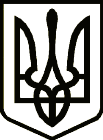 УКРАЇНАСРІБНЯНСЬКА СЕЛИЩНА РАДАРІШЕННЯ(восьма сесія восьмого скликання)25 червня  2021 року     								смт СрібнеПро надання згоди на передачу майна з державної  в комунальну власність Срібнянської територіальної громади (в особі Срібнянської селищної ради)
       Відповідно до ст. ст. 26, 59, 60 Закону України «Про місцеве самоврядування в Україні», Законів України «Про передачу об’єктів права державної та комунальної власності», «Про внесення змін до деяких законодавчих актів України щодо впорядкування окремих питань організації та діяльності органів місцевого самоврядування та районних державних адміністрацій», розглянувши лист  Прилуцької районної державної адміністрації від 22.06.2021 року №1.2-03/1913, селищна  рада вирішила:1. Надати згоду на безоплатну передачу з державної власності у комунальну власність Срібнянської територіальної громади (в особі Срібнянської селищної ради)  майна (згідно з додатком), із зобов’язанням використовувати його за цільовим призначенням для забезпечення оснащення закладів соціальною сфери, будинків культури, бібліотек, ЦНАПу необхідними меблями та обладнанням для надання якісних послуг населенню і не відчужувати його у приватну власність. 2. Контроль за виконанням даного рішення покласти на постійну комісію селищної ради  з питань бюджету, соціально-економічного розвитку та інвестиційної діяльності.Секретар ради			                                             Ірина МАРТИНЮКДодаток до рішення восьмої сесіївосьмого скликанняСрібнянської селищної ради25.06. 2021р.Перелік майна,що безоплатно передається з державної власності у комунальну власність Срібнянської територіальної громадиСекретар ради							     Ірина МАРТИНЮКНазва майнаВласник майнаБалансоутримувач майнаПервісна вартість майна, грнЗалишкова вартість майна, грн12356Нівелір оптичнийПрилуцька РДА Прилуцька РДА 983,000,00СейфПрилуцька РДА Прилуцька РДА 68,0034,00стіл двотумбовийПрилуцька РДА Прилуцька РДА 1025,00512,00стіл двотумбовийПрилуцька РДА Прилуцька РДА 240,00120,00Стінка №152 меблеваПрилуцька РДА Прилуцька РДА 933,00466,00Шафа  книжкова 2-х двернаПрилуцька РДА Прилуцька РДА 620,00310,00стіл двотумбовийПрилуцька РДА Прилуцька РДА 305,00152,00СтілПрилуцька РДА Прилуцька РДА 245,00122,00Стільці дермонтиновіПрилуцька РДА Прилуцька РДА 570,00285,00СейфПрилуцька РДА Прилуцька РДА 68,0034,00ШафаПрилуцька РДА Прилуцька РДА 224,00112,00ТумбаПрилуцька РДА Прилуцька РДА 58,0029,00Стіл 2-х тумбовийПрилуцька РДА Прилуцька РДА 260,00130,00Стіл 2-х тумбовийПрилуцька РДА Прилуцька РДА 130,0065,00СейфПрилуцька РДА Прилуцька РДА 68,0034,00Стіл однотумбовийПрилуцька РДА Прилуцька РДА 110,0055,00Книжкова шафаПрилуцька РДА Прилуцька РДА 98,0049,00Тумба полірованаПрилуцька РДА Прилуцька РДА 45,0022,00СейфПрилуцька РДА Прилуцька РДА 86,0043,00Шафа книжковаПрилуцька РДА Прилуцька РДА 281,00140,00Стіл 2-х тумбовийПрилуцька РДА Прилуцька РДА 130,0065,00ШафаПрилуцька РДА Прилуцька РДА 284,00142,00СейфПрилуцька РДА Прилуцька РДА 136,0068,00стілПрилуцька РДА Прилуцька РДА 366,00183,00СейфПрилуцька РДА Прилуцька РДА 68,0034,00Шафа двохдвернаПрилуцька РДА Прилуцька РДА 198,0099,00Стільці дермонтиновіПрилуцька РДА Прилуцька РДА 440,00220,00СтілПрилуцька РДА Прилуцька РДА 240,00120,00ТумбочкаПрилуцька РДА Прилуцька РДА 73,0036,00Шафа книжковаПрилуцька РДА Прилуцька РДА 98,0049,00Столи для засідань та президіїПрилуцька РДА Прилуцька РДА 1023,00511,00КарнизПрилуцька РДА Прилуцька РДА 250,00125,00ШториПрилуцька РДА Прилуцька РДА 640,00320,00Дорожка коврова  (метрів)Прилуцька РДА Прилуцька РДА 2288,001 144,00ТрибунаПрилуцька РДА Прилуцька РДА 128,0064,00крісла театральніПрилуцька РДА Прилуцька РДА 8130,004 065,00СейфПрилуцька РДА Прилуцька РДА 68,0034,00СтінкаПрилуцька РДА Прилуцька РДА 319,00159,00Шафа книжковаПрилуцька РДА Прилуцька РДА 172,0086,00ТрильяжПрилуцька РДА Прилуцька РДА 117,0058,00ВішалкаПрилуцька РДА Прилуцька РДА 32,0016,00Стііл однотумбовийПрилуцька РДА Прилуцька РДА 110,0055,00Стіл 2-х тумбовийПрилуцька РДА Прилуцька РДА 192,0096,00ТумбочкаПрилуцька РДА Прилуцька РДА 45,0022,00СейфПрилуцька РДА Прилуцька РДА 68,0034,00Шафа книжковаПрилуцька РДА Прилуцька РДА 185,0092,00Стіл 2-х тумбовий + для засіданьПрилуцька РДА Прилуцька РДА 540,00270,00Тумбочка під телефонПрилуцька РДА Прилуцька РДА 57,0028,00СейфПрилуцька РДА Прилуцька РДА 70,0035,00СтінкаПрилуцька РДА Прилуцька РДА 360,00180,00Стільці дермонтиновіПрилуцька РДА Прилуцька РДА 680,00340,00Крісла-стільці (м"які)Прилуцька РДА Прилуцька РДА 520,00260,00Шафа 3-х двернаПрилуцька РДА Прилуцька РДА 198,0099,00СейфПрилуцька РДА Прилуцька РДА 68,0034,00Стіл (2-х тумб,для засідань)Прилуцька РДА Прилуцька РДА 466,00233,00Шафа книжковаПрилуцька РДА Прилуцька РДА 185,0092,00Стільці дермонтиновіПрилуцька РДА Прилуцька РДА 560,00280,00Крісла дермонтиновіПрилуцька РДА Прилуцька РДА 240,00120,00Стіл 2-х тумбовийПрилуцька РДА Прилуцька РДА 150,0075,00СейфПрилуцька РДА Прилуцька РДА 68,0034,00Стіл однотумбовийПрилуцька РДА Прилуцька РДА 240,00120,00Шафа книжковаПрилуцька РДА Прилуцька РДА 206,00103,00СейфПрилуцька РДА Прилуцька РДА 68,0034,00Сейф  великийПрилуцька РДА Прилуцька РДА 130,0065,00шафаПрилуцька РДА Прилуцька РДА 384,00192,00стіл довгийПрилуцька РДА Прилуцька РДА 100,0050,00Шафа книжковаПрилуцька РДА Прилуцька РДА 128,0064,00ламбрікенПрилуцька РДА Прилуцька РДА 800,00400,00ламбрікенПрилуцька РДА Прилуцька РДА 980,00490,00дорожка коврова  (4,8м)Прилуцька РДА Прилуцька РДА 216,00108,00дорожка коврова (5,3м)Прилуцька РДА Прилуцька РДА 238,00119,00дорожка коврова (5,5м)Прилуцька РДА Прилуцька РДА 496,00248,00дорожка коврова (20м)Прилуцька РДА Прилуцька РДА 660,00330,00дорожка коврова (23м)Прилуцька РДА Прилуцька РДА 759,00379,00дорожка коврова (3,5м)Прилуцька РДА Прилуцька РДА 126,0063,00дорожка коврова (3,5м)Прилуцька РДА Прилуцька РДА 126,0063,00Карниз 3,0мПрилуцька РДА Прилуцька РДА 56,0028,00Комутатор 8 порт.Прилуцька РДА Прилуцька РДА 121,0060,00ЛюстраПрилуцька РДА Прилуцька РДА 180,0090,00ЛюстраПрилуцька РДА Прилуцька РДА 170,0085,00Карниз (3,0м)Прилуцька РДА Прилуцька РДА 56,0028,00Карниз (2,0м)Прилуцька РДА Прилуцька РДА 38,0019,00Карниз (3,0м)Прилуцька РДА Прилуцька РДА 56,0028,00Карниз (3,0м)Прилуцька РДА Прилуцька РДА 112,0056,00Карниз(1,5м)Прилуцька РДА Прилуцька РДА 60,0030,00Стілець п/мПрилуцька РДА Прилуцька РДА 266,00133,00Вішалка металеваПрилуцька РДА Прилуцька РДА 45,0022,00ЛюстраПрилуцька РДА Прилуцька РДА 178,0089,00Колонки Прилуцька РДА Прилуцька РДА 160,0080,00ПідсилювачПрилуцька РДА Прилуцька РДА 175,0087,00Кондиціонер OSAKA-18ФВ Прилуцької РДАФВ Прилуцької РДА2 750,00150,00Кондиціонер DAEWOO DSB-095 LHФВ Прилуцької РДАФВ Прилуцької РДА1 950,00100,00Кондиціонер DAEWOO DSB-095 LHФВ Прилуцької РДАФВ Прилуцької РДА1 970,00100,00Кондиціонер DAEWOO DSB-095 LHФВ Прилуцької РДАФВ Прилуцької РДА1 950,00100,00